ОБЩИНСКИ СЪВЕТ КАЙНАРДЖА, ОБЛАСТ СИЛИСТРА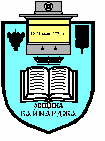 7550 с. Кайнарджа, ул. „Димитър Дончев” № 2e-mail:obs_kaynardja@abv.bg				До…………………………………………………..				Гр. /с.…………………………………………….				обл.Силистра                            ПОКАНАНа основание чл.23, ал. 2, т.1 от ЗМСМА на 27.11.2017 г  от 1400 часа в заседателната зала на община Кайнарджа ще се проведе  поредното редовно заседание на Общински съвет Кайнарджа.Заседанието ще протече при следния ДНЕВЕН  РЕД:Отчет за изпълнението на стратегия за развитие на туризма в община Кайнарджа за 2014-2020 тод.Внася: Кмета на общинатаПродажба на имот-частна общинска собственост на търг с.Голеш.Внася: Кмета на общинатаОтдавне под наем на част от имот-публична общинска собственост.Внася: Кмета на общинатаПриемане на годишен план за ползване на дървесина от горски територии-собственост на Община Кайнарджа за 2018 г. и определяне начина на ползването й.Внася: Кмета на общинатаИзменение на Наредба за реда на придобиване, управление и разпореждане с общинско имущество.Внася: Кмета на общинатаИзменение на Наредбата за определянето и администрирането на местните такси и цени на услуги в Община Кайнарджа.Внася: Кмета на общинатаПриемане на Наредба за реда за поставяне на преместваеми обекти, елементи на градското обзавеждане, рекламни, информационни и монументално-декоративни елементи, съгласно Закона за устройство на територията.Внася: Кмета на общинатаПродажба на имот-частна общинска собственост на търг с. Добруджанка.Внася: Кмета на общинатаИзказвания и питания.В съответствие с чл.36, т.1 от ЗМСМА Ви каня да присъствате на заседанието на Общинския съвет.Каним Ви да вземете участие в заседанието:			Председател на ОбС: Ивайло ПетковНа 27.11.2017 год. от 13.00 часа в заседателната зала на общината ще заседава: Постоянната комисия по Общинска собственост, устройство на територията, законност и обществен ред, молби и жалби.